Localisation projet forage earl parent/sites Natura 2000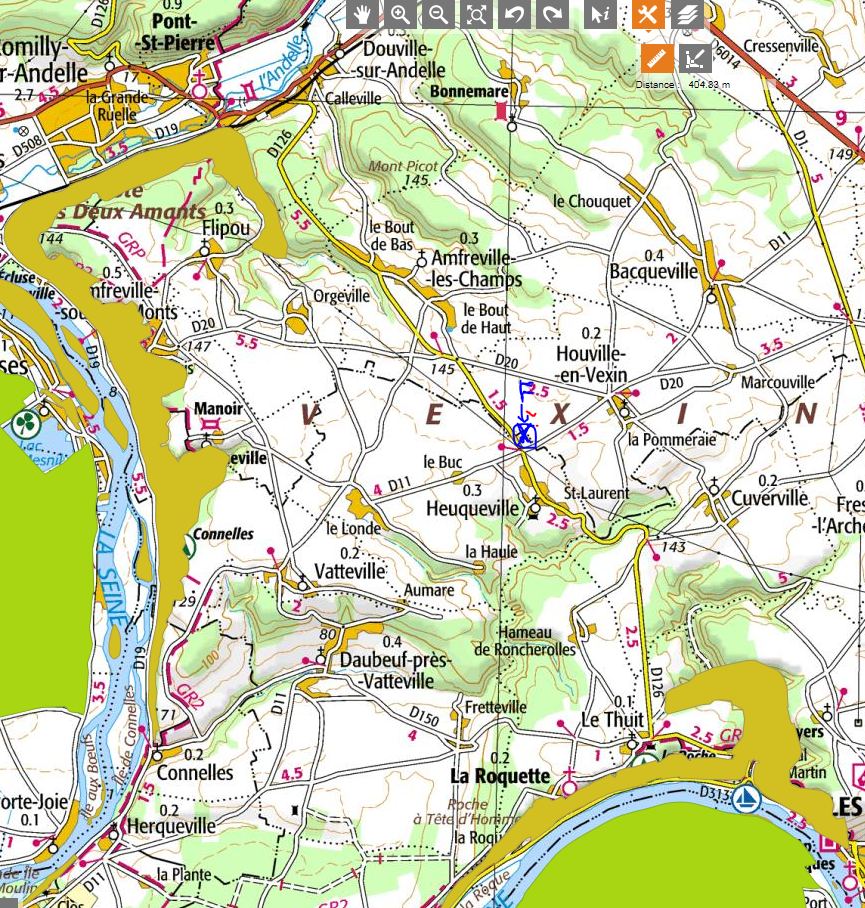 VUE AERIENNE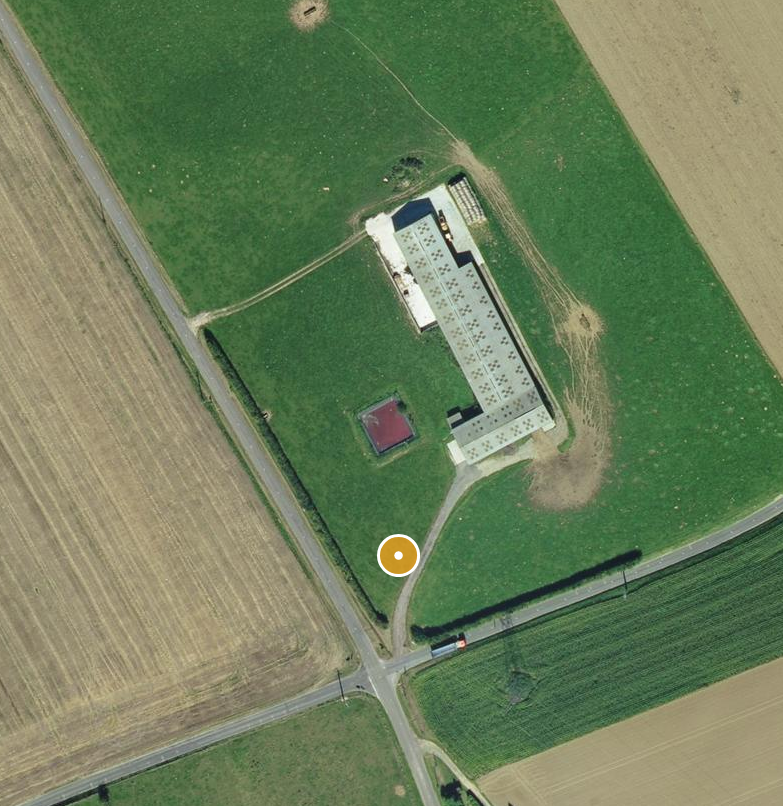 Carte 1/25000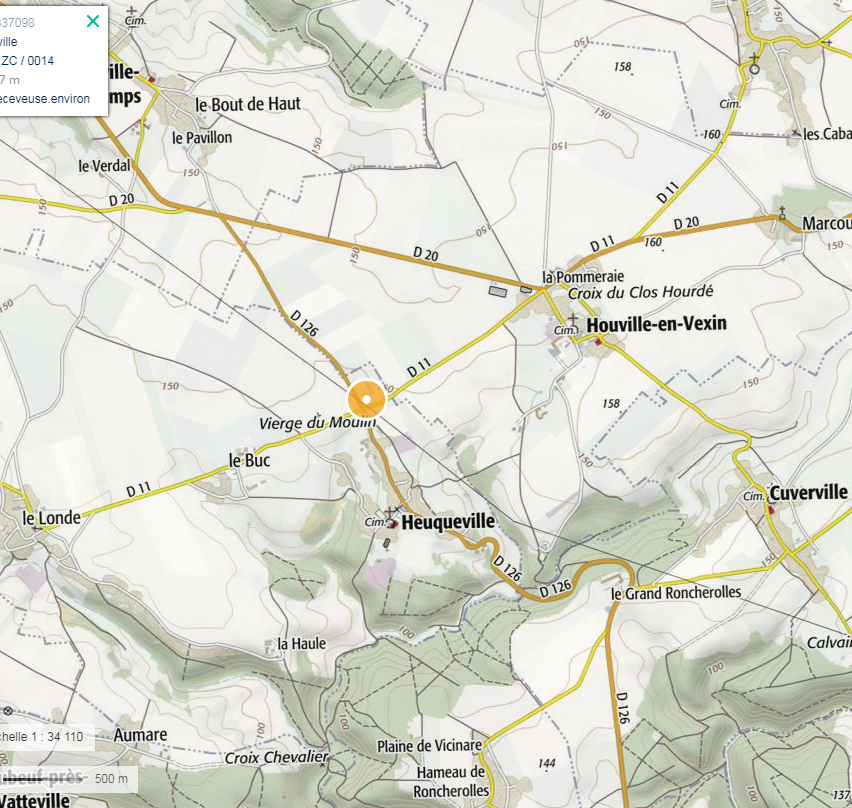 EXTRAIT CADASTRAL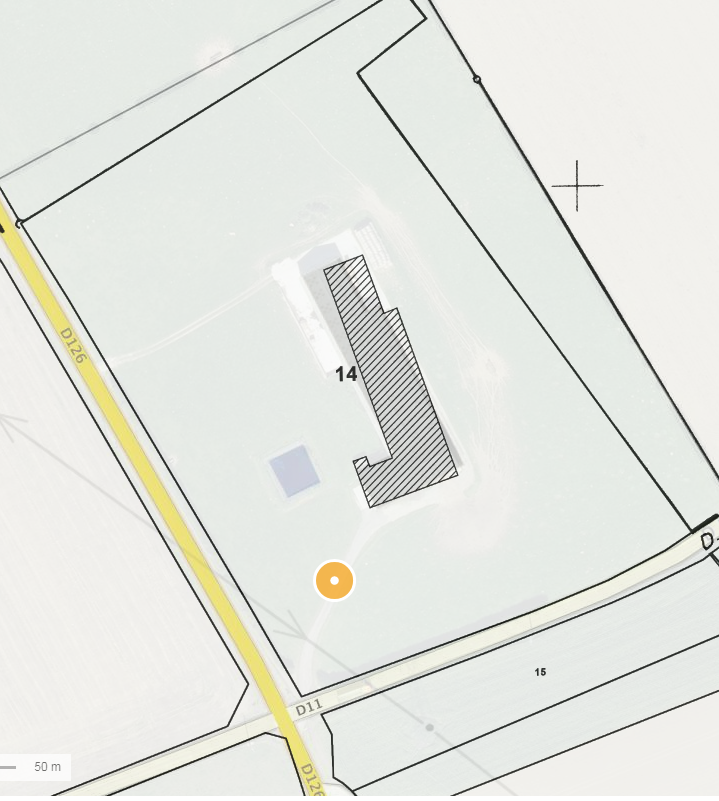 